Publicado en Madrid el 19/01/2023 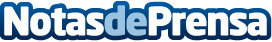 Un entorno saludable facilita el cambio para conseguir buenos hábitos de vidaEsta es una de las conclusiones de la duodécima edición de los "Desayunos ODS" de Mediapost, que se ha celebrado hoy bajo el título ‘Hábitos saludables para garantizar la salud y promover el bienestar"Datos de contacto:Asunción610085559Nota de prensa publicada en: https://www.notasdeprensa.es/un-entorno-saludable-facilita-el-cambio-para Categorias: Medicina Nutrición Marketing Sociedad http://www.notasdeprensa.es